Comité de Desarrollo y Propiedad Intelectual (CDIP)Vigesimotercera sesiónGinebra, 20 a 24 de mayo de 2019PROPUESTA DE SEGUIMIENTO Del “Estudio De Viabilidad Relativo A La Mejora De La Compilación De Datos Económicos Correspondientes Al Sector Audiovisual En Determinados Países De África”Documento preparado por la Secretaría	El “Estudio de viabilidad relativo a la mejora de la compilación de datos económicos correspondientes al sector audiovisual en determinados países de África”, que figura en el documento CDIP/21/INF/2, fue preparado en el marco del “Proyecto relativo al fortalecimiento y desarrollo del sector audiovisual en Burkina Faso y en determinados países de África – Fase II” (documento CDIP/17/7).	El estudio de viabilidad fue preparado por dos consultoras independientes, la Sra. Deirdre Kevin y la Sra. Sahar Ali, y presentado a la 21.ª sesión del CDIP. El Comité solicitó a la Secretaría que “explorara la necesidad y la factibilidad de seguir trabajando en relación con este tema en el futuro.” 	En el Anexo del presente documento figura un plan de realización de actividades de seguimiento para dar a conocer los resultados del proyecto.	Se invita al Comité a considerar el Anexo del presente documento.[Sigue el Anexo][Fin del Anexo y del documento]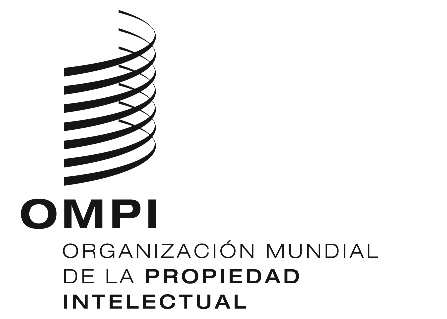 SCDIP/23/12CDIP/23/12CDIP/23/12ORIGINAL: INGLÉS ORIGINAL: INGLÉS ORIGINAL: INGLÉS FECHA: 15 DE MARZO DE 2019 FECHA: 15 DE MARZO DE 2019 FECHA: 15 DE MARZO DE 2019 PLAN DE REALIZACIÓN DE ACTIVIDADES DE SEGUIMIENTOPLAN DE REALIZACIÓN DE ACTIVIDADES DE SEGUIMIENTOTítulo de la actividad/iniciativaMejora de la compilación de datos correspondientes al sector audiovisual en ÁfricaBreve descripción de la actividad/iniciativaAntecedentes En 2017, en el contexto del proyecto sobre “Fortalecimiento y desarrollo del sector audiovisual en Burkina Faso y en determinados países de África - Fase II” (documento CDIP/17/7), se encargó la realización de un estudio de viabilidad relativo a la mejora de la compilación de datos económicos correspondientes al sector audiovisual en determinados países de África. El estudio se centró en Burkina Faso, Côte d’Ivoire, Kenya, Marruecos y el Senegal.El estudio puso de manifiesto la falta de datos relativos al sector audiovisual en los países estudiados. Una de las conclusiones fue la necesidad de sensibilizar a las partes interesadas en el sector audiovisual sobre la importancia de mejorar la compilación de datos jurídicos y de datos sobre la actividad comercial en ese sector. Para ello se definieron diversos pasos. Se conoce poco sobre el tamaño o la naturaleza del mercado audiovisual interno de muchos países en desarrollo. Esto, junto con la naturaleza informal del sector y una pobre sensibilización sobre la PI, dificulta significativamente el reconocimiento y la gestión adecuada de los activos de PI para aprovechar el potencial económico del sector. Diversos profesionales del sector audiovisual han subrayado que la existencia de datos transparentes y fiables sobre el mercado podría ayudar a formular políticas claras y efectivas en el sector. El objeto de la presente propuesta es dar a conocer los resultados del proyecto del estudio arriba mencionado mediante la organización de dos actividades principales:Un taller subregional para dar a conocer las constataciones del estudio;La redacción de un resumen, tras el taller, en el que se subrayen las experiencias en la materia y algunas posibles opciones para los países beneficiarios. Los objetivos principales de esas actividades son:Presentar las constataciones principales del estudio; Sensibilizar aún más a las instancias encargadas de formular políticas y a los profesionales en el sector audiovisual de la importancia que tienen los datos jurídicos y los datos sobre la actividad comercial en el sector;Ofrecer ejemplos de estrategias, instrumentos y mejores prácticas nacionales y regionales de éxito para la compilación de datos jurídicos y datos sobre la actividad comercial en el sector audiovisual;Plantear diversas opciones que podrían seguir los países beneficiarios para aumentar la transparencia de estos datos.Actividades del proyectoActividad 1 del proyecto: Seminario subregional El seminario versará sobre los beneficios empresariales, financieros y económicos que pueden emanar de una compilación rigurosa de datos para todas las partes en cuestión.Durará tres días y en él participarán diversos representantes de instituciones nacionales encargadas de financiar, reglamentar y gestionar la producción y distribución en el sector audiovisual, así como organismos de radiodifusión, oficinas de derecho de autor y organismos de gestión colectiva. También participarán instituciones asociadas subregionales, como la Comisión de la Unión Económica y Monetaria del África Occidental (UEMOA) y la CEDEAO. Formarán parte de los participantes y presentadores las dos investigadoras que llevaron a cabo el estudio y otros dos expertos. También participarán representantes de asociaciones profesionales europeas de derecho de autor (por ejemplo, de la SSA, la sociedad europea de autores audiovisuales, y del Observatorio Audiovisual Europeo) y representantes de la African Audiovisual and Cinema Commission de la Unión Africana. Cada país beneficiario estará representado al menos por cinco profesionales de diversas categorías, a saber:Un representante de la autoridad nacional encargada del derecho de autor;Un representante del organismo de gestión colectiva;Un representante de la comisión cinematográfica;Un representante de la autoridad reglamentaria nacional de comunicaciones;Un representante de la asociación de productores cinematográficos. Actividad 2 del proyecto:Preparación del resumen tras el taller. En el documento:se subrayarán las experiencias en la materia y los diversos enfoques de compilación de datos en los países; se definirán algunas de las mejores prácticas estudiadas en el seminario;y se plantearán opciones para los países. También se evaluarán los posibles mecanismos mínimos jurídicos, estructurales, financieros y de gobernanza, los enfoques para la compilación, compra e intercambio de datos y el establecimiento de redes.Cooperación con otras partes interesadas:En la ejecución estratégica del proyecto, y con miras a la sostenibilidad a largo plazo de sus efectos, se buscarán, si corresponde, sinergias con programas, proyectos e iniciativas de las partes interesadas pertinentes y de organizaciones como la UEMOA y la CEDEAO.Los efectos e instrumentos de este proyecto se darán a conocer a otros Estados miembros. Principales sectores de la OMPI interesados y vínculos con los programas de la OrganizaciónPrograma 3. Resultado previsto III.4: Fortalecimiento de los acuerdos de cooperación con instituciones de países en desarrollo, PMA y países en transición, adaptados a las necesidades de esos países. Resultado previsto IV.2: Mejora del acceso y uso de información de PI por parte de instituciones de PI y del público para fomentar la innovación y la creatividad.Duración total6 meses a partir del 1 de agosto de 2019Presupuesto generalGastos totales no relativos a personal: 50.000 francos suizosEl costo de estas actividades se cubrirá con el presupuesto existente de la División de Derecho de Autor.Resultados/incidencia del proyectoDar a conocer las constataciones del estudio de viabilidad sobre la importancia de los datos económicos correspondientes al sector audiovisual;Aumentar la sensibilización sobre las metodologías de compilación, análisis y presentación de datos;Plantear opciones y posibles enfoques para mejorar la compilación de datos económicos.